Please fill out and turn in to school office or to HOPE President.  You will also be expected to present your idea at an upcoming HOPE meeting (to be determined).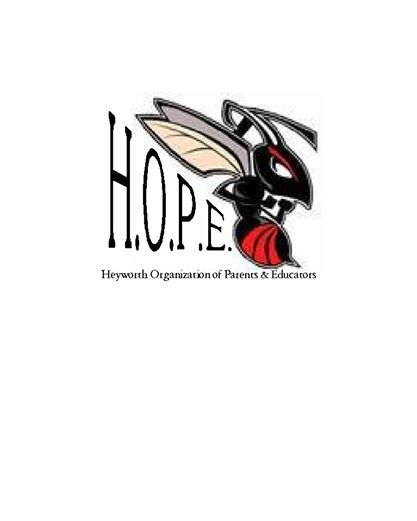 Signature of Submitter	DateHOPE Comments:CONTACT INFORMATIONNameHome/Cell #Email AddressPROPOSED EVENTType of EventIs this a new or existing event?  If new, what gap does this fill?Expected RevenueExpected Expenses# of Volunteers NeededTime of Year / DateLocationDurationType of child/parent participation (selling, attending, solicitation, etc.)Facility or Staff Requirements of HOPE or School?